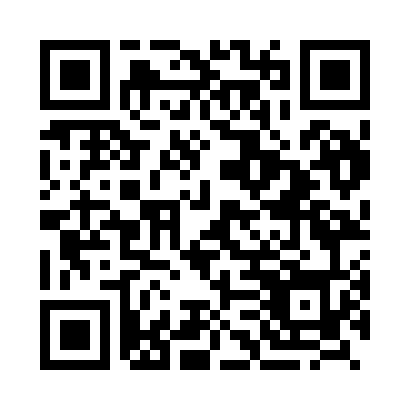 Prayer times for Arvydiske, LithuaniaWed 1 May 2024 - Fri 31 May 2024High Latitude Method: Angle Based RulePrayer Calculation Method: Muslim World LeagueAsar Calculation Method: HanafiPrayer times provided by https://www.salahtimes.comDateDayFajrSunriseDhuhrAsrMaghribIsha1Wed3:095:441:256:379:0711:342Thu3:085:411:256:389:0911:343Fri3:075:391:256:409:1111:354Sat3:065:371:256:419:1311:365Sun3:055:351:256:429:1511:376Mon3:045:331:256:439:1711:387Tue3:035:311:246:449:1911:398Wed3:025:291:246:459:2111:399Thu3:025:271:246:479:2311:4010Fri3:015:251:246:489:2511:4111Sat3:005:231:246:499:2711:4212Sun2:595:211:246:509:2911:4313Mon2:585:191:246:519:3111:4314Tue2:585:171:246:529:3311:4415Wed2:575:151:246:539:3511:4516Thu2:565:131:246:549:3611:4617Fri2:555:111:246:559:3811:4718Sat2:555:101:246:569:4011:4719Sun2:545:081:246:579:4211:4820Mon2:545:061:256:589:4311:4921Tue2:535:051:256:599:4511:5022Wed2:525:031:257:009:4711:5023Thu2:525:021:257:019:4911:5124Fri2:515:001:257:029:5011:5225Sat2:514:591:257:039:5211:5326Sun2:504:581:257:049:5311:5327Mon2:504:561:257:059:5511:5428Tue2:494:551:257:069:5611:5529Wed2:494:541:257:069:5811:5630Thu2:494:531:267:079:5911:5631Fri2:484:511:267:0810:0111:57